	Bilan de Santé      CHAT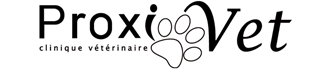 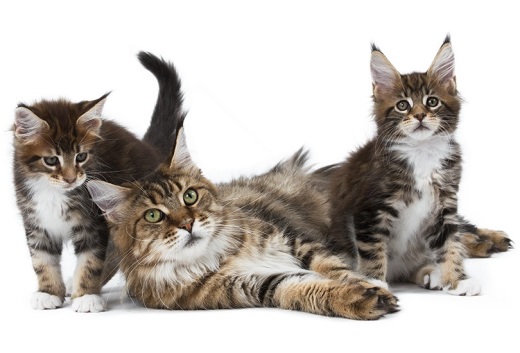 Nom 	Chat	date	                        à signaler                        à signaler                        à signalerPoints à surveillerActions à entreprendreAlimentationAVEZ-VOUS BESOIN DE COMMANDER DE L’ALIMENTATION ? QUOI ?AVEZ-VOUS BESOIN DE COMMANDER DE L’ALIMENTATION ? QUOI ?Maladies parasitairesAVEZ-VOUS BESOIN DE TRAITEMENT ANTI PUCES ? SI OUI, COMPRIMES OU PIPETTES ? DUREE 1 MOIS OU 3 MOIS ?AVEZ-VOUS BESOIN DE VERMIFUGE ?AVEZ-VOUS BESOIN DE TRAITEMENT ANTI PUCES ? SI OUI, COMPRIMES OU PIPETTES ? DUREE 1 MOIS OU 3 MOIS ?AVEZ-VOUS BESOIN DE VERMIFUGE ?YeuxEcoulements ? rougeurs ? etcEcoulements ? rougeurs ? etcOreillesSales ? demangeaisons ? etcSales ? demangeaisons ? etcDents bouchePeau pelageDemangeaisons ? rougeurs ? boutons ? ou ? a quelle frequence ?Demangeaisons ? rougeurs ? boutons ? ou ? a quelle frequence ?Appareil cardio respiratoireToux ? essoufflement ? fatigue ? etcToux ? essoufflement ? fatigue ? etcAppareil digestif et PTAVomissements ? diarhees ? flatulences ?A quelle frequence ?Vomissements ? diarhees ? flatulences ?A quelle frequence ?Appareil uro-génitalChaleurs ? difficultes a uriner ? malpropreté ? etcChaleurs ? difficultes a uriner ? malpropreté ? etcAppareil locomoteurBoiterie ? douleur ? etcBoiterie ? douleur ? etcComportementAnxiete ? agressivite ? etc Anxiete ? agressivite ? etc 